一周天气与农事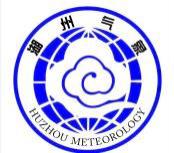 6至7日有一次雨（雪）过程 8日起转多云一、前期天气回顾上周（1月29日-2月4日）我市持续阴雨，其中1月31日夜里至2月1日、2月2日夜里至4日均普降中雨，局部大雨。湖州城市气象站平均气温6.3℃，比常年高1.9℃，最高气温13.5℃（1月30日），最低气温1.7℃（1月29日）；雨量99.5毫米，是常年的8.7倍，超历史同期最高值（1957年67.5毫米）；雨日6天，比常年偏多3.5天，接近历史同期最高值（1972年7天）。二、一周天气展望受冷空气影响，5日阴到多云，风力增大；6至7日受冷暖气流共同影响，平原小雨或雨夹雪，山区小到中雪；8日连阴雨（雪）结束，天况逐渐转好；9至11日（除夕至初二）晴到多云，气温回升。气温前期持续低迷，9日起逐渐回暖。逐日预报如下：2月 5日（星期一）：阴到多云， 1℃～4℃，西北风4～5级 2月 6日（星期二）：阴有时有小雨或雨夹雪，山区小雪，-1℃～2℃，偏北风3～4级 2月 7日（星期三）：阴有小雨或雨夹雪，山区中雪，1℃～4℃，偏北风3～4级 2月 8日（星期四）：阴转多云， 1℃～6℃，偏北风3～4级 2月 9日（星期五）：多云，-2℃～10℃，西北风3～4级 2月10日（星期六）：晴到多云，-1℃～17℃，偏西风3～4级 2月11日（星期日）：晴到少云，3℃～13℃，偏西风4级三、农事建议6至7日有雨或雨夹雪，山区小到中雪，请注意防范山区积雪和道路结冰带来的的不利影响，8日连阴雨（雪）结束，天况逐渐转好，气温逐步回升，建议如下：1、及时清除积雪。检修加固农业设施，及时扒除果蔬大棚、畜禽棚舍等的积雪。2、防寒保暖。继续做好各类设施大棚的防寒保暖措施，9日起白天气温回升至10℃以上，可适时通风换气，并做好病虫害综合防治措施。3、油菜和小麦。8日连阴雨（雪）结束，天气转好，利用有利天气条件，做好追肥、除草和病虫害防治等工作。4、加强水产和畜禽管理。做好水产和禽畜棚舍的防寒保温工作，并加强养殖管理及病害防治。5、做好茶园和桑园管理工作，适时修剪、施肥和除草。2024年第5期2024年第5期湖州市气象服务中心2月5日撰稿：盛琼校对：陈中赟签发：王海芳